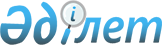 О районном бюджете Федоровского района на 2023-2025 годыРешение маслихата Федоровского района Костанайской области от 27 декабря 2022 года № 170.
      В соответствии со статьей 75 Бюджетного кодекса Республики Казахстан, подпунктом 1) пункта 1 статьи 6 Закона Республики Казахстан "О местном государственном управлении и самоуправлении в Республике Казахстан" Федоровский районный маслихат РЕШИЛ:
      1. Утвердить районный бюджет Федоровского района на 2023-2025 годы согласно приложениям 1, 2 и 3 соответственно, в том числе на 2023 год в следующих объемах:
      1) доходы – 6972562,9 тысячи тенге, в том числе по:
      налоговым поступлениям – 2701505,0 тысяч тенге;
      неналоговым поступлениям – 68803,2 тысячи тенге;
      поступлениям от продажи основного капитала – 17611,0 тысяч тенге;
      поступлениям трансфертов – 4184643,7 тысячи тенге;
      2) затраты – 7615165,4 тысячи тенге;
      3) чистое бюджетное кредитование – 2725,0 тысяч тенге, в том числе:
      бюджетные кредиты – 43798,0 тысяч тенге;
      погашение бюджетных кредитов – 41073,0 тысяч тенге;
      4) сальдо по операциям с финансовыми активами – 0,0 тысяч тенге, в том числе:
      приобретение финансовых активов – 0,0 тысяч тенге;
      5) дефицит (профицит) бюджета – - 645327,5 тысячи тенге;
      6) финансирование дефицита (использование профицита) бюджета – 645327,5 тысячи тенге.
      Сноска. Пункт 1 – в редакции решения маслихата Федоровского района Костанайской области от 11.12.2023 № 85 (вводится в действие с 01.01.2023).


      2. Учесть, что в районном бюджете на 2023 год предусмотрены объемы субвенций, передаваемых из районного бюджета бюджетам села, сельских округов в сумме 415648,0 тысяч тенге, в том числе:
      Банновскому сельскому округу 38099,0 тысяч тенге;
      Вишневому сельскому округу 25385,0 тысяч тенге;
      Воронежскому сельскому округу 26875,0 тысяч тенге;
      Камышинскому сельскому округу 30457,0 тысяч тенге;
      Косаральскому сельскому округу 25436,0 тысяч тенге;
      Костряковскому сельскому округу 24608,0 тысяч тенге;
      Коржинкольскому сельскому округу 23500,0 тысяч тенге;
      Ленинскому сельскому округу 23679,0 тысяч тенге;
      селу Новошумное 28229,0 тысяч тенге;
      Первомайскому сельскому округу 28228,0 тысяч тенге;
      Пешковскому сельскому округу 31537,0 тысяч тенге;
      Федоровскому сельскому округу 109615,0 тысяч тенге.
      3. Учесть, что в районном бюджете на 2023 год предусмотрены объемы бюджетных изъятий из бюджета района в областной бюджет в сумме 393101,0 тысяч тенге.
      4. Утвердить резерв местного исполнительного органа на 2023 год в сумме 29000,0 тысяч тенге.
      5. Учесть, что перечень бюджетных программ на очередной финансовый год в районном бюджете Федоровского района, подлежащих секвестру не установлен.
      6. Настоящее решение вводится в действие с 1 января 2023 года. Районный бюджет Федоровского района на 2023 год
      Сноска. Приложение 1 – в редакции решения маслихата Федоровского района Костанайской области от 11.12.2023 № 85 (вводится в действие с 01.01.2023). Районный бюджет Федоровского района на 2024 год
      Сноска. Приложение 2 – в редакции решения маслихата Федоровского района Костанайской области от 15.11.2023 № 79 (вводится в действие с 01.01.2023). Районный бюджет Федоровского района на 2025 год
      Сноска. Приложение 3 – в редакции решения маслихата Федоровского района Костанайской области от 15.11.2023 № 79 (вводится в действие с 01.01.2023).
					© 2012. РГП на ПХВ «Институт законодательства и правовой информации Республики Казахстан» Министерства юстиции Республики Казахстан
				
      Секретарь районного маслихата 

Б. Исенгазин
Приложение 1к решению маслихатаот 27 декабря 2022 года№ 170
Категория 
Категория 
Категория 
Категория 
Наименование
Сумма, тысяч тенге
Класс
Класс
Класс
Наименование
Сумма, тысяч тенге
Подкласс
Подкласс
Наименование
Сумма, тысяч тенге
Специфика
Наименование
Сумма, тысяч тенге
I. Доходы
6972562,9
1
Налоговые поступления
2701505,0
01
Подоходный налог
1722198,0
1
Корпоративный подоходный налог
705493,0
2
Индивидуальный подоходный налог
1016705,0
03
Социальный налог
580000,0
1
Социальный налог
580000,0
04
Hалоги на собственность
221859,0
1
Hалоги на имущество
180784,0
3
Земельный налог
4469,0
4
Hалог на транспортные средства
36606,0
05
Внутренние налоги на товары, работы и услуги
151264,0
2
Акцизы
3075,0
3
Поступления за использование природных и других ресурсов
136849,0
4
Сборы за ведение предпринимательской и профессиональной деятельности
11340,0
08
Обязательные платежи, взимаемые за совершение юридически значимых действий и (или) выдачу документов уполномоченными на то государственными органами или должностными лицами
26184,0
1
Государственная пошлина
26184,0
2
Неналоговые поступления
68803,2
01
Доходы от государственной собственности
28120,2
5
Доходы от аренды имущества, находящегося в государственной собственности
709,0
7
Вознаграждения по кредитам, выданным из государственного бюджета
27358,2
9
Прочие доходы от государственной собственности
53,0
03
Поступления денег от проведения государственных закупок, организуемых государственными учреждениями, финансируемыми из государственного бюджета
4816,0
1
Поступления денег от проведения государственных закупок, организуемых государственными учреждениями, финансируемыми из государственного бюджета
4816,0
04
Штрафы, пени, санкции, взыскания, налагаемые государственными учреждениями, финансируемыми из государственного бюджета, а также содержащимися и финансируемыми из бюджета (сметы расходов) Национального Банка Республики Казахстан
231,0
1
Штрафы, пени, санкции, взыскания, налагаемые государственными учреждениями, финансируемыми из государственного бюджета, а также содержащимися и финансируемыми из бюджета (сметы расходов) Национального Банка Республики Казахстан, за исключением поступлений от организаций нефтяного сектора, в Фонд компенсации потерпевшим и Фонд поддержки инфраструктуры образования
231,0
06
Прочие неналоговые поступления
35636,0
1
Прочие неналоговые поступления
35636,0
3
Поступления от продажи основного капитала
17611,0
01
Продажа государственного имущества, закрепленного за государственными учреждениями
1699,0
1
Продажа государственного имущества, закрепленного за государственными учреждениями
1699,0
03
Продажа земли и нематериальных активов
15912,0
1
Продажа земли 
11160,0
2
Продажа нематериальных активов
4752,0
4
Поступления трансфертов
4184643,7
01
Трансферты из нижестоящих органов государственного управления
5,9
3
Трансферты из бюджетов городов районного значения, сел, поселков, сельских округов
5,9
02
Трансферты из вышестоящих органов государственного управления
4184637,8
2
Трансферты из областного бюджета
4184637,8
Функциональная группа 
Функциональная группа 
Функциональная группа 
Функциональная группа 
Наименование
Сумма, тысяч тенге
Функциональная подгруппа
Функциональная подгруппа
Функциональная подгруппа
Наименование
Сумма, тысяч тенге
Администратор бюджетных программ
Администратор бюджетных программ
Наименование
Сумма, тысяч тенге
Программа
Наименование
Сумма, тысяч тенге
II. Затраты
7615165,4
01
Государственные услуги общего характера
1670914,2
1
Представительные, исполнительные и другие органы, выполняющие общие функции государственного управления
286409,6
112
Аппарат маслихата района (города областного значения)
43769,2
001
Услуги по обеспечению деятельности маслихата района (города областного значения)
43504,1
003
Капитальные расходы государственного органа
265,1
122
Аппарат акима района (города областного значения)
242640,4
001
Услуги по обеспечению деятельности акима района (города областного значения)
232450,4
003
Капитальные расходы государственного органа
10190,0
2
Финансовая деятельность
1264,9
459
Отдел экономики и финансов района (города областного значения)
1264,9
003
Проведение оценки имущества в целях налогообложения
1244,9
010
Приватизация, управление коммунальным имуществом, постприватизационная деятельность и регулирование споров, связанных с этим
20,0
9
Прочие государственные услуги общего характера
1383239,7
454
Отдел предпринимательства и сельского хозяйства района (города областного значения)
33999,5
001
Услуги по реализации государственной политики на местном уровне в области развития предпринимательства и сельского хозяйства
33999,5
458
Отдел жилищно-коммунального хозяйства, пассажирского транспорта и автомобильных дорог района (города областного значения)
1258314,1
001
Услуги по реализации государственной политики на местном уровне в области жилищно-коммунального хозяйства, пассажирского транспорта и автомобильных дорог
76197,8
067
Капитальные расходы подведомственных государственных учреждений и организаций
59316,9
113
Целевые текущие трансферты нижестоящим бюджетам
1122799,4
459
Отдел экономики и финансов района (города областного значения)
90926,1
001
Услуги по реализации государственной политики в области формирования и развития экономической политики, государственного планирования, исполнения бюджета и управления коммунальной собственностью района (города областного значения)
58015,1
015
Капитальные расходы государственного органа
1007,5
113
Целевые текущие трансферты нижестоящим бюджетам
31903,5
02
Оборона
9552,7
1
Военные нужды
9552,7
122
Аппарат акима района (города областного значения)
9552,7
005
Мероприятия в рамках исполнения всеобщей воинской обязанности
9552,7
06
Социальная помощь и социальное обеспечение
275787,0
1
Социальное обеспечение
4195,4
451
Отдел занятости и социальных программ района (города областного значения)
4195,4
005
Государственная адресная социальная помощь
4195,4
2
Социальная помощь
209493,9
451
Отдел занятости и социальных программ района (города областного значения)
209493,9
002
Программа занятости
51373,0
006
Оказание жилищной помощи
45,1
007
Социальная помощь отдельным категориям нуждающихся граждан по решениям местных представительных органов
28100,4
010
Материальное обеспечение детей с инвалидностью, воспитывающихся и обучающихся на дому
4636,8
014
Оказание социальной помощи нуждающимся гражданам на дому
76292,8
017
Обеспечение нуждающихся лиц с инвалидностью протезно-ортопедическими, сурдотехническими и тифлотехническими средствами, специальными средствами передвижения, обязательными гигиеническими средствами, а также предоставление услуг санаторно-курортного лечения, специалиста жестового языка, индивидуальных помощников в соответствии с индивидуальной программой реабилитации лица с инвалидностью
28079,8
023
Обеспечение деятельности центров занятости населения
20966,0
9
Прочие услуги в области социальной помощи и социального обеспечения
62097,7
451
Отдел занятости и социальных программ района (города областного значения)
62097,7
001
Услуги по реализации государственной политики на местном уровне в области обеспечения занятости и реализации социальных программ для населения
36261,2
011
Оплата услуг по зачислению, выплате и доставке пособий и других социальных выплат
268,1
021
Капитальные расходы государственного органа
395,1
050
Обеспечение прав и улучшение качества жизни лиц с инвалидностью в Республике Казахстан
24573,3
054
Размещение государственного социального заказа в неправительственных организациях
600,0
07
Жилищно-коммунальное хозяйство
2612867,4
1
Жилищное хозяйство
581181,6
458
Отдел жилищно-коммунального хозяйства, пассажирского транспорта и автомобильных дорог района (города областного значения)
1811,0
003
Организация сохранения государственного жилищного фонда
1811,0
466
Отдел архитектуры, градостроительства и строительства района (города областного значения)
579370,6
003
Проектирование и (или) строительство, реконструкция жилья коммунального жилищного фонда
578370,6
004
Проектирование, развитие и (или) обустройство инженерно-коммуникационной инфраструктуры
1000,0
2
Коммунальное хозяйство
2031685,8
458
Отдел жилищно-коммунального хозяйства, пассажирского транспорта и автомобильных дорог района (города областного значения)
4552,0
026
Организация эксплуатации тепловых сетей, находящихся в коммунальной собственности районов (городов областного значения)
4152,0
058
Развитие системы водоснабжения и водоотведения в сельских населенных пунктах
400,0
466
Отдел архитектуры, градостроительства и строительства района (города областного значения)
2027133,8
058
Развитие системы водоснабжения и водоотведения в сельских населенных пунктах
2027133,8
08
Культура, спорт, туризм и информационное пространство
779247,7
1
Деятельность в области культуры
332515,9
455
Отдел культуры и развития языков района (города областного значения)
332515,9
003
Поддержка культурно-досуговой работы
332515,9
2
Спорт
274915,6
465
Отдел физической культуры и спорта района (города областного значения)
61775,9
001
Услуги по реализации государственной политики на местном уровне в сфере физической культуры и спорта
16777,3
005
Развитие массового спорта и национальных видов спорта
26655,8
006
Проведение спортивных соревнований на районном (города областного значения) уровне
483,2
007
Подготовка и участие членов сборных команд района (города областного значения) по различным видам спорта на областных спортивных соревнованиях
17859,6
466
Отдел архитектуры, градостроительства и строительства района (города областного значения)
213139,7
008
Развитие объектов спорта
213139,7
3
Информационное пространство
103476,0
455
Отдел культуры и развития языков района (города областного значения)
92127,0
006
Функционирование районных (городских) библиотек
82333,7
007
Развитие государственного языка и других языков народа Казахстана
9793,3
456
Отдел внутренней политики района (города областного значения)
11349,0
002
Услуги по проведению государственной информационной политики
11349,0
9
Прочие услуги по организации культуры, спорта, туризма и информационного пространства
68340,2
455
Отдел культуры и развития языков района (города областного значения)
18995,1
001
Услуги по реализации государственной политики на местном уровне в области развития языков и культуры
17657,5
032
Капитальные расходы подведомственных государственных учреждений и организаций
1337,6
456
Отдел внутренней политики района (города областного значения)
49345,1
001
Услуги по реализации государственной политики на местном уровне в области информации, укрепления государственности и формирования социального оптимизма граждан
22134,9
003
Реализация мероприятий в сфере молодежной политики
26837,1
006
Капитальные расходы государственного органа
373,1
09
Топливно-энергетический комплекс и недропользование
2820,0
1
Топливо и энергетика
2820,0
458
Отдел жилищно-коммунального хозяйства, пассажирского транспорта и автомобильных дорог района (города областного значения)
300,0
019
Развитие теплоэнергетической системы
300,0
466
Отдел архитектуры, градостроительства и строительства района (города областного значения)
2520,0
009
Развитие теплоэнергетической системы
2520,0
10
Сельское, водное, лесное, рыбное хозяйство, особо охраняемые природные территории, охрана окружающей среды и животного мира, земельные отношения
42638,7
6
Земельные отношения
26255,0
463
Отдел земельных отношений района (города областного значения)
26255,0
001
Услуги по реализации государственной политики в области регулирования земельных отношений на территории района (города областного значения)
26255,0
9
Прочие услуги в области сельского, водного, лесного, рыбного хозяйства, охраны окружающей среды и земельных отношений
16383,7
459
Отдел экономики и финансов района (города областного значения)
16383,7
099
Реализация мер по оказанию социальной поддержки специалистов
16383,7
11
Промышленность, архитектурная, градостроительная и строительная деятельность
93338,0
2
Архитектурная, градостроительная и строительная деятельность
93338,0
466
Отдел архитектуры, градостроительства и строительства района (города областного значения)
93338,0
001
Услуги по реализации государственной политики в области строительства, улучшения архитектурного облика городов, районов и населенных пунктов области и обеспечению рационального и эффективного градостроительного освоения территории района (города областного значения)
92163,3
013
Разработка схем градостроительного развития территории района, генеральных планов городов районного (областного) значения, поселков и иных сельских населенных пунктов
200,0
015
Капитальные расходы государственного органа
974,7
12
Транспорт и коммуникации
1057127,5
1
Автомобильный транспорт
1057127,5
458
Отдел жилищно-коммунального хозяйства, пассажирского транспорта и автомобильных дорог района (города областного значения)
1057127,5
023
Обеспечение функционирования автомобильных дорог
143500,9
051
Реализация приоритетных проектов транспортной инфраструктуры
913626,6
13
Прочие
42783,5
3
Поддержка предпринимательской деятельности и защита конкуренции
37860,0
466
Отдел архитектуры, градостроительства и строительства района (города областного значения)
37860,0
026
Развитие индустриальной инфраструктуры в рамках национального проекта по развитию предпринимательства на 2021 – 2025 годы
37860,0
9
Прочие
4923,5
466
Отдел архитектуры, градостроительства и строительства района (города областного значения)
4923,5
079
Развитие социальной и инженерной инфраструктуры в сельских населенных пунктах в рамках проекта "Ауыл-Ел бесігі"
4923,5
14
Обслуживание долга
59315,5
1
Обслуживание долга
59315,5
459
Отдел экономики и финансов района (города областного значения)
59315,5
021
Обслуживание долга местных исполнительных органов по выплате вознаграждений и иных платежей по займам из областного бюджета
59315,5
15
Трансферты
968773,2
1
Трансферты
968773,2
459
Отдел экономики и финансов района (города областного значения)
968773,2
006
Возврат неиспользованных (недоиспользованных) целевых трансфертов
194,5
007
Бюджетные изъятия
393101,0
024
Целевые текущие трансферты из нижестоящего бюджета на компенсацию потерь вышестоящего бюджета в связи с изменением законодательства
72778,0
038
Субвенции
415648,0
039
Целевые текущие трансферты из вышестоящего бюджета на компенсацию потерь нижестоящих бюджетов в связи с изменением законодательства
27331,2
054
Возврат сумм неиспользованных (недоиспользованных) целевых трансфертов, выделенных из республиканского бюджета за счет целевого трансферта из Национального фонда Республики Казахстан
59720,5
III. Чистое бюджетное кредитование
2725,0
Бюджетные кредиты
43798,0
10
Сельское, водное, лесное, рыбное хозяйство, особо охраняемые природные территории, охрана окружающей среды и животного мира, земельные отношения
43798,0
9
Прочие услуги в области сельского, водного, лесного, рыбного хозяйства, охраны окружающей среды и земельных отношений
43798,0
459
Отдел экономики и финансов района (города областного значения)
43798,0
018
Бюджетные кредиты для реализации мер социальной поддержки специалистов
43798,0
5
Погашение бюджетных кредитов
41073,0
01
Погашение бюджетных кредитов
41073,0
1
Погашение бюджетных кредитов, выданных из государственного бюджета
41073,0
13
Погашение бюджетных кредитов, выданных из местного бюджета физическим лицам
41073,0
IV. Сальдо по операциям с финансовыми активами
0,0
Приобретение финансовых активов
0,0
V. Дефицит (профицит) бюджета
-645327,5
VI. Финансирование дефицита (использование профицита) бюджета
645327,5
7
Поступления займов
263698,0
01
Внутренние государственные займы
263698,0
2
Договоры займа
263698,0
03
Займы, получаемые местным исполнительным органом района (города областного значения)
263698,0
16
Погашение займов
41073,0
1
Погашение займов
41073,0
459
Отдел экономики и финансов района (города областного значения)
41073,0
005
Погашение долга местного исполнительного органа перед вышестоящим бюджетом
41073,0
8
Используемые остатки бюджетных средств
422702,5
01
Остатки бюджетных средств
422702,5
1
Свободные остатки бюджетных средств
422702,5
01
Свободные остатки бюджетных средств
422702,5Приложение 2к решению маслихатаот 27 декабря 2022 года№ 170
Категория 
Категория 
Категория 
Категория 
Наименование
Сумма, тысяч тенге
Класс
Класс
Класс
Наименование
Сумма, тысяч тенге
Подкласс
Подкласс
Наименование
Сумма, тысяч тенге
Специфика
Наименование
Сумма, тысяч тенге
I. Доходы
4655557,0
1
Налоговые поступления
2674616,0
01
Подоходный налог
1654400,0
1
Корпоративный подоходный налог
567850,0
2
Индивидуальный подоходный налог
1086550,0
03
Социальный налог
617700,0
1
Социальный налог
617700,0
04
Hалоги на собственность
302769,0
1
Hалоги на имущество
218068,0
3
Земельный налог
4196,0
4
Hалог на транспортные средства
222,0
5
Единый земельный налог
80283,0
05
Внутренние налоги на товары, работы и услуги
95007,0
2
Акцизы
3441,0
3
Поступления за использование природных и других ресурсов
79299,0
4
Сборы за ведение предпринимательской и профессиональной деятельности
12267,0
08
Обязательные платежи, взимаемые за совершение юридически значимых действий и (или) выдачу документов уполномоченными на то государственными органами или должностными лицами
4740,0
1
Государственная пошлина
4740,0
2
Неналоговые поступления
58331,0
01
Доходы от государственной собственности
28295,0
5
Доходы от аренды имущества, находящегося в государственной собственности
888,0
7
Вознаграждения по кредитам, выданным из государственного бюджета
27369,0
9
Прочие доходы от государственной собственности
38,0
03
Поступления денег от проведения государственных закупок, организуемых государственными учреждениями, финансируемыми из государственного бюджета
72,0
1
Поступления денег от проведения государственных закупок, организуемых государственными учреждениями, финансируемыми из государственного бюджета
72,0
04
Штрафы, пени, санкции, взыскания, налагаемые государственными учреждениями, финансируемыми из государственного бюджета, а также содержащимися и финансируемыми из бюджета (сметы расходов) Национального Банка Республики Казахстан
192,0
1
Штрафы, пени, санкции, взыскания, налагаемые государственными учреждениями, финансируемыми из государственного бюджета, а также содержащимися и финансируемыми из бюджета (сметы расходов) Национального Банка Республики Казахстан, за исключением поступлений от организаций нефтяного сектора и в Фонд компенсации потерпевшим
192,0
06
Прочие неналоговые поступления
29772,0
1
Прочие неналоговые поступления
29772,0
3
Поступления от продажи основного капитала
18084,0
01
Продажа государственного имущества, закрепленного за государственными учреждениями
2364,0
1
Продажа государственного имущества, закрепленного за государственными учреждениями
2364,0
03
Продажа земли и нематериальных активов
15720,0
1
Продажа земли 
11160,0
2
Продажа нематериальных активов
4560,0
4
Поступления трансфертов
1904426,0
02
Трансферты из вышестоящих органов государственного управления
1904426,0
2
Трансферты из областного бюджета
1904426,0
Функциональная группа 
Функциональная группа 
Функциональная группа 
Функциональная группа 
Наименование
Сумма, тысяч тенге
Функциональная подгруппа
Функциональная подгруппа
Функциональная подгруппа
Наименование
Сумма, тысяч тенге
Администратор бюджетных программ
Администратор бюджетных программ
Наименование
Сумма, тысяч тенге
Программа
Наименование
Сумма, тысяч тенге
II. Затраты
4655557,0
01
Государственные услуги общего характера
385049,0
1
Представительные, исполнительные и другие органы, выполняющие общие функции государственного управления
246192,0
112
Аппарат маслихата района (города областного значения)
43246,0
001
Услуги по обеспечению деятельности маслихата района (города областного значения)
43246,0
122
Аппарат акима района (города областного значения)
202946,0
001
Услуги по обеспечению деятельности акима района (города областного значения)
202946,0
2
Финансовая деятельность
2031,0
459
Отдел экономики и финансов района (города областного значения)
2031,0
003
Проведение оценки имущества в целях налогообложения
1774,0
010
Приватизация, управление коммунальным имуществом, постприватизационная деятельность и регулирование споров, связанных с этим
257,0
9
Прочие государственные услуги общего характера
136826,0
454
Отдел предпринимательства и сельского хозяйства района (города областного значения)
34374,0
001
Услуги по реализации государственной политики на местном уровне в области развития предпринимательства и сельского хозяйства
34374,0
458
Отдел жилищно-коммунального хозяйства, пассажирского транспорта и автомобильных дорог района (города областного значения)
45750,0
001
Услуги по реализации государственной политики на местном уровне в области жилищно-коммунального хозяйства, пассажирского транспорта и автомобильных дорог
45750,0
459
Отдел экономики и финансов района (города областного значения)
56702,0
001
Услуги по реализации государственной политики в области формирования и развития экономической политики, государственного планирования, исполнения бюджета и управления коммунальной собственностью района (города областного значения)
56702,0
02
Оборона
9052,0
1
Военные нужды
9052,0
122
Аппарат акима района (города областного значения)
9052,0
005
Мероприятия в рамках исполнения всеобщей воинской обязанности
9052,0
06
Социальная помощь и социальное обеспечение
376103,0
1
Социальное обеспечение
7083,0
451
Отдел занятости и социальных программ района (города областного значения)
7083,0
005
Государственная адресная социальная помощь
6003,0
026
Субсидирование затрат работодателя на создание специальных рабочих мест для трудоустройства лиц с инвалидностью
1080,0
2
Социальная помощь
309854,0
451
Отдел занятости и социальных программ района (города областного значения)
309854,0
002
Программа занятости
140206,0
006
Оказание жилищной помощи
590,0
007
Социальная помощь отдельным категориям нуждающихся граждан по решениям местных представительных органов
29552,0
010
Материальное обеспечение детей с инвалидностью, воспитывающихся и обучающихся на дому
5807,0
014
Оказание социальной помощи нуждающимся гражданам на дому
90973,0
017
Обеспечение нуждающихся лиц с инвалидностью протезно-ортопедическими, сурдотехническими и тифлотехническими средствами, специальными средствами передвижения, обязательными гигиеническими средствами, а также предоставление услуг санаторно-курортного лечения, специалиста жестового языка, индивидуальных помощников в соответствии с индивидуальной программой реабилитации лица с инвалидностью
6504,0
023
Обеспечение деятельности центров занятости населения
36222,0
9
Прочие услуги в области социальной помощи и социального обеспечения
59166,0
451
Отдел занятости и социальных программ района (города областного значения)
59166,0
001
Услуги по реализации государственной политики на местном уровне в области обеспечения занятости и реализации социальных программ для населения
38921,0
011
Оплата услуг по зачислению, выплате и доставке пособий и других социальных выплат
346,0
050
Обеспечение прав и улучшение качества жизни лиц с инвалидностью в Республике Казахстан
18732,0
054
Размещение государственного социального заказа в неправительственных организациях
1000,0
062
Развитие системы квалификаций
167,0
07
Жилищно-коммунальное хозяйство
1858651,0
1
Жилищное хозяйство
193563,0
466
Отдел архитектуры, градостроительства и строительства района (города областного значения)
193563,0
003
Проектирование и (или) строительство, реконструкция жилья коммунального жилищного фонда
193563,0
2
Коммунальное хозяйство
1665088,0
466
Отдел архитектуры, градостроительства и строительства района (города областного значения)
1665088,0
058
Развитие системы водоснабжения и водоотведения в сельских населенных пунктах
1665088,0
08
Культура, спорт, туризм и информационное пространство
482178,0
1
Деятельность в области культуры
203373,0
455
Отдел культуры и развития языков района (города областного значения)
203373,0
003
Поддержка культурно-досуговой работы
203373,0
2
Спорт
84517,0
465
Отдел физической культуры и спорта района (города областного значения)
84517,0
001
Услуги по реализации государственной политики на местном уровне в сфере физической культуры и спорта
17329,0
005
Развитие массового спорта и национальных видов спорта
51305,0
006
Проведение спортивных соревнований на районном (города областного значения) уровне
561,0
007
Подготовка и участие членов сборных команд района (города областного значения) по различным видам спорта на областных спортивных соревнованиях
15322,0
3
Информационное пространство
130085,0
455
Отдел культуры и развития языков района (города областного значения)
118736,0
006
Функционирование районных (городских) библиотек
105820,0
007
Развитие государственного языка и других языков народа Казахстана
12916,0
456
Отдел внутренней политики района (города областного значения)
11349,0
002
Услуги по проведению государственной информационной политики
11349,0
9
Прочие услуги по организации культуры, спорта, туризма и информационного пространства
64203,0
455
Отдел культуры и развития языков района (города областного значения)
18433,0
001
Услуги по реализации государственной политики на местном уровне в области развития языков и культуры
17000,0
032
Капитальные расходы подведомственных государственных учреждений и организаций
1433,0
456
Отдел внутренней политики района (города областного значения)
45770,0
001
Услуги по реализации государственной политики на местном уровне в области информации, укрепления государственности и формирования социального оптимизма граждан
19196,0
003
Реализация мероприятий в сфере молодежной политики
26574,0
10
Сельское, водное, лесное, рыбное хозяйство, особо охраняемые природные территории, охрана окружающей среды и животного мира, земельные отношения
51171,0
6
Земельные отношения
25084,0
463
Отдел земельных отношений района (города областного значения)
25084,0
001
Услуги по реализации государственной политики в области регулирования земельных отношений на территории района (города областного значения)
25084,0
9
Прочие услуги в области сельского, водного, лесного, рыбного хозяйства, охраны окружающей среды и земельных отношений
26087,0
459
Отдел экономики и финансов района (города областного значения)
26087,0
099
Реализация мер по оказанию социальной поддержки специалистов
26087,0
11
Промышленность, архитектурная, градостроительная и строительная деятельность
40624,0
2
Архитектурная, градостроительная и строительная деятельность 
40624,0
466
Отдел архитектуры, градостроительства и строительства района (города областного значения)
40624,0
001
Услуги по реализации государственной политики в области строительства, улучшения архитектурного облика городов, районов и населенных пунктов области и обеспечению рационального и эффективного градостроительного освоения территории района (города областного значения)
40624,0
12
Транспорт и коммуникации
126459,0
1
Автомобильный транспорт
126459,0
458
Отдел жилищно-коммунального хозяйства, пассажирского транспорта и автомобильных дорог района (города областного значения)
126459,0
023
Обеспечение функционирования автомобильных дорог
126459,0
13
Прочие
85085,0
9
Прочие
85085,0
458
Отдел жилищно-коммунального хозяйства, пассажирского транспорта и автомобильных дорог района (города областного значения)
50935,0
062
Реализация мероприятий по социальной и инженерной инфраструктуре в сельских населенных пунктах в рамках проекта "Ауыл-Ел бесігі"
50935,0
459
Отдел экономики и финансов района (города областного значения)
30900,0
012
Резерв местного исполнительного органа района (города областного значения) 
30900,0
466
Отдел архитектуры, градостроительства и строительства района (города областного значения)
3250,0
079
Развитие социальной и инженерной инфраструктуры в сельских населенных пунктах в рамках проекта "Ауыл-Ел бесігі"
3250,0
14
Обслуживание долга
59318,0
1
Обслуживание долга
59318,0
459
Отдел экономики и финансов района (города областного значения)
59318,0
021
Обслуживание долга местных исполнительных органов по выплате вознаграждений и иных платежей по займам из областного бюджета
59318,0
15
Трансферты
1181867,0
1
Трансферты
1181867,0
459
Отдел экономики и финансов района (города областного значения)
1181867,0
007
Бюджетные изъятия
769953,0
038
Субвенции
384582,0
039
Целевые текущие трансферты из вышестоящего бюджета на компенсацию потерь нижестоящих бюджетов в связи с изменением законодательства
27332,0
III. Чистое бюджетное кредитование
-42916,0
Бюджетные кредиты
0,0
10
Сельское, водное, лесное, рыбное хозяйство, особо охраняемые природные территории, охрана окружающей среды и животного мира, земельные отношения
0,0
9
Прочие услуги в области сельского, водного, лесного, рыбного хозяйства, охраны окружающей среды и земельных отношений
0,0
459
Отдел экономики и финансов района (города областного значения)
0,0
018
Бюджетные кредиты для реализации мер социальной поддержки специалистов
0,0
5
Погашение бюджетных кредитов
42916,0
01
Погашение бюджетных кредитов
42916,0
1
Погашение бюджетных кредитов, выданных из государственного бюджета
42916,0
13
Погашение бюджетных кредитов, выданных из местного бюджета физическим лицам
42916,0
IV. Сальдо по операциям с финансовыми активами
0,0
Приобретение финансовых активов
0,0
V. Дефицит (профицит) бюджета
42916,0
VI. Финансирование дефицита (использование профицита) бюджета
-42916,0
7
Поступления займов
0,0
01
Внутренние государственные займы
0,0
2
Договоры займа
0,0
03
Займы, получаемые местным исполнительным органом района (города областного значения)
0,0
16
Погашение займов
42916,0
1
Погашение займов
42916,0
459
Отдел экономики и финансов района (города областного значения)
42916,0
005
Погашение долга местного исполнительного органа перед вышестоящим бюджетом
42916,0
8
Используемые остатки бюджетных средств
0,0
01
Остатки бюджетных средств
0,0
1
Свободные остатки бюджетных средств
0,0
01
Свободные остатки бюджетных средств
0,0Приложение 3к решению маслихатаот 27 декабря 2022 года№ 170
Категория 
Категория 
Категория 
Категория 
Наименование
Сумма, тысяч тенге
Класс
Класс
Класс
Наименование
Сумма, тысяч тенге
Подкласс
Подкласс
Наименование
Сумма, тысяч тенге
Специфика
Наименование
Сумма, тысяч тенге
I. Доходы
5258409,0
1
Налоговые поступления
2947556,0
01
Подоходный налог
1808152,0
1
Корпоративный подоходный налог
629500,0
2
Индивидуальный подоходный налог
1178652,0
03
Социальный налог
654000,0
1
Социальный налог
654000,0
04
Hалоги на собственность
229611,0
1
Hалоги на имущество
218060,0
3
Земельный налог
4187,0
4
Hалог на транспортные средства
7364,0
05
Внутренние налоги на товары, работы и услуги
251053,0
2
Акцизы
4200,0
3
Поступления за использование природных и других ресурсов
79299,0
4
Сборы за ведение предпринимательской и профессиональной деятельности
167554,0
08
Обязательные платежи, взимаемые за совершение юридически значимых действий и (или) выдачу документов уполномоченными на то государственными органами или должностными лицами
4740,0
1
Государственная пошлина
4740,0
2
Неналоговые поступления
60059,0
01
Доходы от государственной собственности
28295,0
5
Доходы от аренды имущества, находящегося в государственной собственности
888,0
7
Вознаграждения по кредитам, выданным из государственного бюджета
27369,0
9
Прочие доходы от государственной собственности
38,0
03
Поступления денег от проведения государственных закупок, организуемых государственными учреждениями, финансируемыми из государственного бюджета
72,0
1
Поступления денег от проведения государственных закупок, организуемых государственными учреждениями, финансируемыми из государственного бюджета
72,0
04
Штрафы, пени, санкции, взыскания, налагаемые государственными учреждениями, финансируемыми из государственного бюджета, а также содержащимися и финансируемыми из бюджета (сметы расходов) Национального Банка Республики Казахстан
192,0
1
Штрафы, пени, санкции, взыскания, налагаемые государственными учреждениями, финансируемыми из государственного бюджета, а также содержащимися и финансируемыми из бюджета (сметы расходов) Национального Банка Республики Казахстан, за исключением поступлений от организаций нефтяного сектора и в Фонд компенсации потерпевшим
192,0
06
Прочие неналоговые поступления
31500,0
1
Прочие неналоговые поступления
31500,0
3
Поступления от продажи основного капитала
19284,0
01
Продажа государственного имущества, закрепленного за государственными учреждениями
2364,0
1
Продажа государственного имущества, закрепленного за государственными учреждениями
2364,0
03
Продажа земли и нематериальных активов
16920,0
1
Продажа земли 
12360,0
2
Продажа нематериальных активов
4560,0
4
Поступления трансфертов
2231510,0
02
Трансферты из вышестоящих органов государственного управления
2231510,0
2
Трансферты из областного бюджета
2231510,0
Функциональная группа 
Функциональная группа 
Функциональная группа 
Функциональная группа 
Наименование
Функциональная подгруппа
Функциональная подгруппа
Функциональная подгруппа
Наименование
Администратор бюджетных программ
Администратор бюджетных программ
Наименование
Программа
Наименование
II. Затраты
5258409,0
01
Государственные услуги общего характера
398801,0
1
Представительные, исполнительные и другие органы, выполняющие общие функции государственного управления
254890,0
112
Аппарат маслихата района (города областного значения)
44166,0
001
Услуги по обеспечению деятельности маслихата района (города областного значения)
44166,0
122
Аппарат акима района (города областного значения)
210724,0
001
Услуги по обеспечению деятельности акима района (города областного значения)
210724,0
2
Финансовая деятельность
2173,0
459
Отдел экономики и финансов района (города областного значения)
2173,0
003
Проведение оценки имущества в целях налогообложения
1898,0
010
Приватизация, управление коммунальным имуществом, постприватизационная деятельность и регулирование споров, связанных с этим
275,0
9
Прочие государственные услуги общего характера
141738,0
454
Отдел предпринимательства и сельского хозяйства района (города областного значения)
34574,0
001
Услуги по реализации государственной политики на местном уровне в области развития предпринимательства и сельского хозяйства
34574,0
458
Отдел жилищно-коммунального хозяйства, пассажирского транспорта и автомобильных дорог района (города областного значения)
48043,0
001
Услуги по реализации государственной политики на местном уровне в области жилищно-коммунального хозяйства, пассажирского транспорта и автомобильных дорог
48043,0
459
Отдел экономики и финансов района (города областного значения)
59121,0
001
Услуги по реализации государственной политики в области формирования и развития экономической политики, государственного планирования, исполнения бюджета и управления коммунальной собственностью района (города областного значения)
59121,0
02
Оборона
10028,0
1
Военные нужды
10028,0
122
Аппарат акима района (города областного значения)
10028,0
005
Мероприятия в рамках исполнения всеобщей воинской обязанности
10028,0
06
Социальная помощь и социальное обеспечение
410413,0
1
Социальное обеспечение
6820,0
451
Отдел занятости и социальных программ района (города областного значения)
6820,0
005
Государственная адресная социальная помощь
5704,0
026
Субсидирование затрат работодателя на создание специальных рабочих мест для трудоустройства лиц с инвалидностью
1116,0
2
Социальная помощь
340371,0
451
Отдел занятости и социальных программ района (города областного значения)
340371,0
002
Программа занятости
165863,0
006
Оказание жилищной помощи
631,0
007
Социальная помощь отдельным категориям нуждающихся граждан по решениям местных представительных органов
18665,0
010
Материальное обеспечение детей с инвалидностью, воспитывающихся и обучающихся на дому
6213,0
014
Оказание социальной помощи нуждающимся гражданам на дому
91971,0
017
Обеспечение нуждающихся лиц с инвалидностью протезно-ортопедическими, сурдотехническими и тифлотехническими средствами, специальными средствами передвижения, обязательными гигиеническими средствами, а также предоставление услуг санаторно-курортного лечения, специалиста жестового языка, индивидуальных помощников в соответствии с индивидуальной программой реабилитации лица с инвалидностью
19550,0
023
Обеспечение деятельности центров занятости населения
37478,0
9
Прочие услуги в области социальной помощи и социального обеспечения
63222,0
451
Отдел занятости и социальных программ района (города областного значения)
63222,0
001
Услуги по реализации государственной политики на местном уровне в области обеспечения занятости и реализации социальных программ для населения
40442,0
011
Оплата услуг по зачислению, выплате и доставке пособий и других социальных выплат
370,0
050
Обеспечение прав и улучшение качества жизни лиц с инвалидностью в Республике Казахстан
21175,0
054
Размещение государственного социального заказа в неправительственных организациях
1000,0
062
Развитие системы квалификаций
235,0
07
Жилищно-коммунальное хозяйство
641267,0
1
Жилищное хозяйство
121267,0
466
Отдел архитектуры, градостроительства и строительства района (города областного значения)
121267,0
003
Проектирование и (или) строительство, реконструкция жилья коммунального жилищного фонда
121267,0
2
Коммунальное хозяйство
520000,0
466
Отдел архитектуры, градостроительства и строительства района (города областного значения)
520000,0
058
Развитие системы водоснабжения и водоотведения в сельских населенных пунктах
520000,0
08
Культура, спорт, туризм и информационное пространство
511538,0
1
Деятельность в области культуры
204748,0
455
Отдел культуры и развития языков района (города областного значения)
204748,0
003
Поддержка культурно-досуговой работы
204748,0
2
Спорт
94313,0
465
Отдел физической культуры и спорта района (города областного значения)
94313,0
001
Услуги по реализации государственной политики на местном уровне в сфере физической культуры и спорта
18130,0
005
Развитие массового спорта и национальных видов спорта
59941,0
006
Проведение спортивных соревнований на районном (города областного значения) уровне
600,0
007
Подготовка и участие членов сборных команд района (города областного значения) по различным видам спорта на областных спортивных соревнованиях
15642,0
3
Информационное пространство
146870,0
455
Отдел культуры и развития языков района (города областного значения)
135521,0
006
Функционирование районных (городских) библиотек
122342,0
007
Развитие государственного языка и других языков народа Казахстана
13179,0
456
Отдел внутренней политики района (города областного значения)
11349,0
002
Услуги по проведению государственной информационной политики
11349,0
9
Прочие услуги по организации культуры, спорта, туризма и информационного пространства
65607,0
455
Отдел культуры и развития языков района (города областного значения)
19369,0
001
Услуги по реализации государственной политики на местном уровне в области развития языков и культуры
17835,0
032
Капитальные расходы подведомственных государственных учреждений и организаций
1534,0
456
Отдел внутренней политики района (города областного значения)
46238,0
001
Услуги по реализации государственной политики на местном уровне в области информации, укрепления государственности и формирования социального оптимизма граждан
19583,0
003
Реализация мероприятий в сфере молодежной политики
26655,0
10
Сельское, водное, лесное, рыбное хозяйство, особо охраняемые природные территории, охрана окружающей среды и животного мира, земельные отношения
57690,0
6
Земельные отношения
26725,0
463
Отдел земельных отношений района (города областного значения)
26725,0
001
Услуги по реализации государственной политики в области регулирования земельных отношений на территории района (города областного значения)
26725,0
9
Прочие услуги в области сельского, водного, лесного, рыбного хозяйства, охраны окружающей среды и земельных отношений
30965,0
459
Отдел экономики и финансов района (города областного значения)
30965,0
099
Реализация мер по оказанию социальной поддержки специалистов
30965,0
11
Промышленность, архитектурная, градостроительная и строительная деятельность
43870,0
2
Архитектурная, градостроительная и строительная деятельность 
43870,0
466
Отдел архитектуры, градостроительства и строительства района (города областного значения)
43870,0
001
Услуги по реализации государственной политики в области строительства, улучшения архитектурного облика городов, районов и населенных пунктов области и обеспечению рационального и эффективного градостроительного освоения территории района (города областного значения)
43870,0
12
Транспорт и коммуникации
1466804,0
1
Автомобильный транспорт
1466804,0
458
Отдел жилищно-коммунального хозяйства, пассажирского транспорта и автомобильных дорог района (города областного значения)
1466804,0
023
Обеспечение функционирования автомобильных дорог
126459,0
051
Реализация приоритетных проектов транспортной инфраструктуры
1340345,0
13
Прочие
332499,0
9
Прочие
332499,0
458
Отдел жилищно-коммунального хозяйства, пассажирского транспорта и автомобильных дорог района (города областного значения)
294299,0
062
Реализация мероприятий по социальной и инженерной инфраструктуре в сельских населенных пунктах в рамках проекта "Ауыл-Ел бесігі"
294299,0
459
Отдел экономики и финансов района (города областного значения)
33200,0
012
Резерв местного исполнительного органа района (города областного значения) 
33200,0
466
Отдел архитектуры, градостроительства и строительства района (города областного значения)
5000,0
079
Развитие социальной и инженерной инфраструктуры в сельских населенных пунктах в рамках проекта "Ауыл-Ел бесігі"
5000,0
14
Обслуживание долга
59314,0
1
Обслуживание долга
59314,0
459
Отдел экономики и финансов района (города областного значения)
59314,0
021
Обслуживание долга местных исполнительных органов по выплате вознаграждений и иных платежей по займам из областного бюджета
59314,0
15
Трансферты
1326185,0
1
Трансферты
1326185,0
459
Отдел экономики и финансов района (города областного значения)
1326185,0
007
Бюджетные изъятия
897780,0
038
Субвенции
401073,0
039
Целевые текущие трансферты из вышестоящего бюджета на компенсацию потерь нижестоящих бюджетов в связи с изменением законодательства
27332,0
III. Чистое бюджетное кредитование
-42918,0
Бюджетные кредиты
0,0
10
Сельское, водное, лесное, рыбное хозяйство, особо охраняемые природные территории, охрана окружающей среды и животного мира, земельные отношения
0,0
9
Прочие услуги в области сельского, водного, лесного, рыбного хозяйства, охраны окружающей среды и земельных отношений
0,0
459
Отдел экономики и финансов района (города областного значения)
0,0
018
Бюджетные кредиты для реализации мер социальной поддержки специалистов
0,0
5
Погашение бюджетных кредитов
42918,0
01
Погашение бюджетных кредитов
42918,0
1
Погашение бюджетных кредитов, выданных из государственного бюджета
42918,0
13
Погашение бюджетных кредитов, выданных из местного бюджета физическим лицам
42918,0
IV. Сальдо по операциям с финансовыми активами
0,0
Приобретение финансовых активов
0,0
V. Дефицит (профицит) бюджета
- 42918,0
VI. Финансирование дефицита (использование профицита) бюджета
42918,0
7
Поступления займов
0,0
01
Внутренние государственные займы
0,0
2
Договоры займа
0,0
03
Займы, получаемые местным исполнительным органом района (города областного значения)
0,0
16
Погашение займов
42918,0
1
Погашение займов
42918,0
459
Отдел экономики и финансов района (города областного значения)
42918,0
005
Погашение долга местного исполнительного органа перед вышестоящим бюджетом
42918,0
8
Используемые остатки бюджетных средств
0,0
01
Остатки бюджетных средств
0,0
1
Свободные остатки бюджетных средств
0,0
01
Свободные остатки бюджетных средств
0,0